ШифрТексты заданий для муниципального этапа ВСЕРОССИЙСКОЙ ОЛИМПИАДЫ ШКОЛЬНИКОВпо ИСКУССТВУ (МИРОВОЙ ХУДОЖЕСТВЕННОЙ КУЛЬТУРЕ)2016/2017 учебного годаКомплект заданий для учеников 11 классовЗадание 1.В клетках квадрата написаны слова-символы. Прочитать их можно по ломаной линии, которая не должна пересекаться и не должна заходить на какой-либо квадрат дважды.1. Соберите слова-символы и запишите их в таблицу.2. Дайте им лаконичное пояснение, определение.3. Запишите название эпохи, объединяющей все найденные Вами слова.4. Запишите ОДИН яркий пример культурного наследия, относящегося к определенной Вами эпохе. Поясните свой выбор.Заполните таблицу__________________________________________________________________Задание 2.Перед вами фотография работы скульптора Зеноса Фрудакиса  (США).Напишите 12 определений (одиночных или развернутых), которые помогут воспроизвести порождаемое ею настроение.Дайте произведению название, поясните его выбор.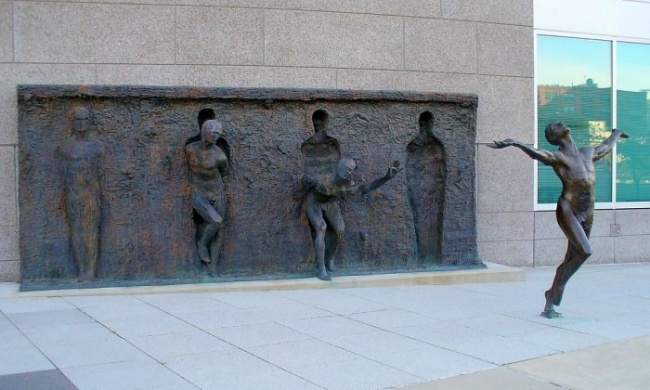 __________________________________________________________________Задание 3.1. Напишите имена авторов и названия произведений искусства, в которых основополагающим, доминантным является красный цвет (не более 5 примеров).2. Определите и опишите кратко функцию цвета в этих произведениях, эмоциональную доминанту каждого изих. Обоснуйте ответ.3. Сделайте вывод-обобщение о функциях и возможностях красного цвета в искусстве.__________________________________________________________________Задание 4.Вы куратор проекта выставки, посвященной истории русскогокинематографа 1. Наметьте основные группы экспонатов.2. Дайте образное название каждой группе.3. Предложите общее название выставки и ее девиз. 4. Один из экспонатов будет выделен и займет центральную стену. Какой? 5. Какие средства интерактивности Вы предложите посетителям?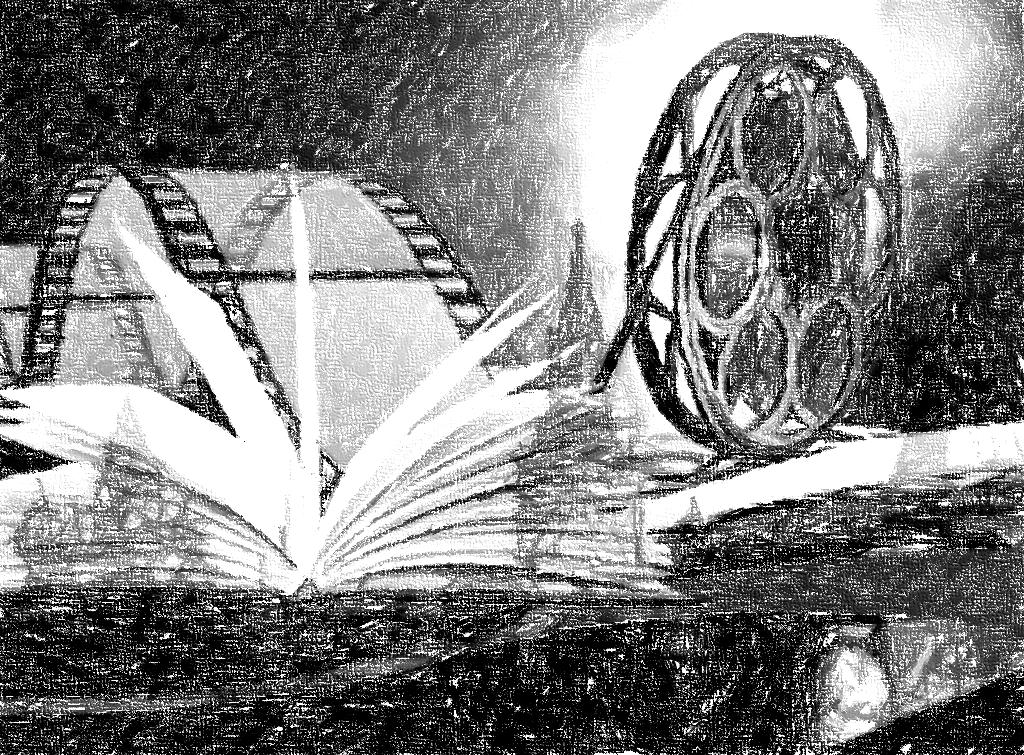 Ответы занесите в таблицу.__________________________________________________________________ДОПОЛНИТЕЛЬНЫЕ ЗАДАНИЯЗадание 1.В клетках квадрата написаны слова-символы. Прочитать их можно по ломаной линии, которая не должна пересекаться и не должна заходить на какой-либо квадрат дважды.1. Соберите слова-символы и запишите их в таблицу.2. Дайте им лаконичное пояснение, определение.3. Запишите название эпохи, объединяющей все найденные Вами слова.4. Запишите ОДИН яркий пример культурного наследия, относящегося к определенной Вами эпохе. Поясните свой выбор.Заполните таблицу__________________________________________________________________Задание 2.Перед вами фотография работы скульптора Пэйдж Брэдли (США).Напишите 12 определений (одиночных или развернутых), которые помогут воспроизвести порождаемое ею настроение.Дайте произведению название, поясните его выбор.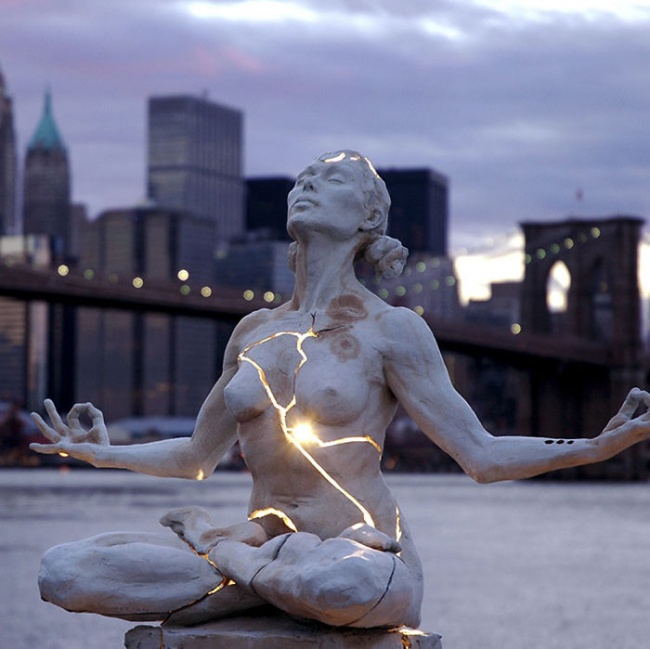 __________________________________________________________________Задание 4.Вам предложили составить программу кинолектория по произведениям мировой классической литературы и представили проспект имеющихся в наличии фильмов.По кадрам, представленным в проспекте, определите:1. Сколько фильмов по указанной теме в Вашем распоряжении.2. Напишите их названия, можно дать дополнительные сведения (авторы, жанры, страна, годы создания).3. Укажите автора одноименного произведения мировой литературы, по которому поставлен фильм.4. Укажите язык оригинала художественного произведения.5. Подчеркните название фильма, который не подходит к предложенной проблематике кинолектория.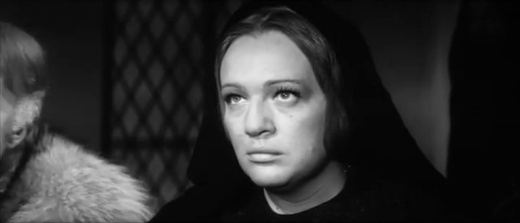 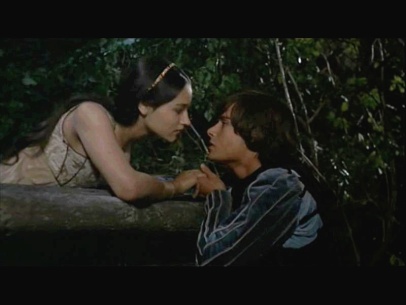 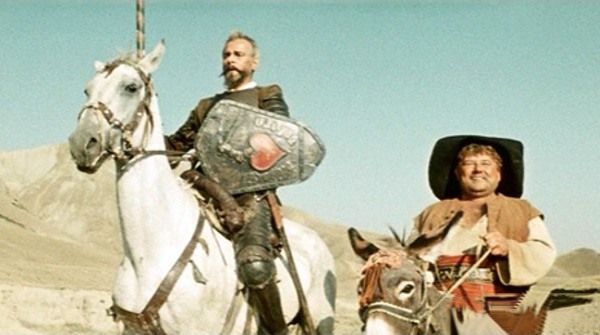 1						2				3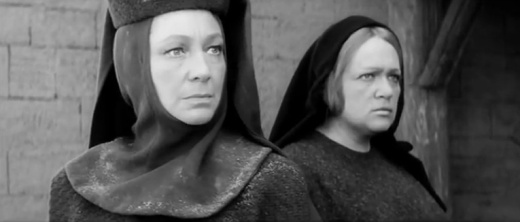 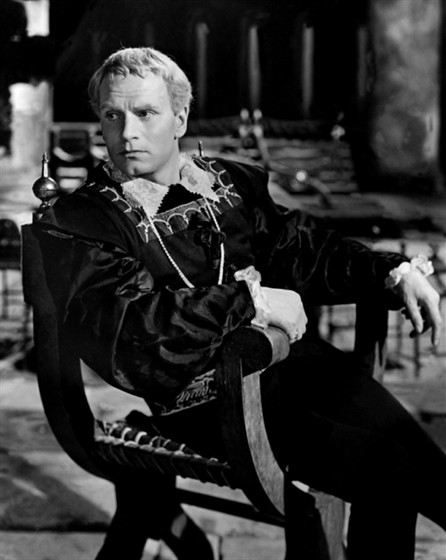 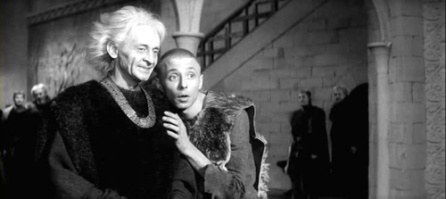 4					5				6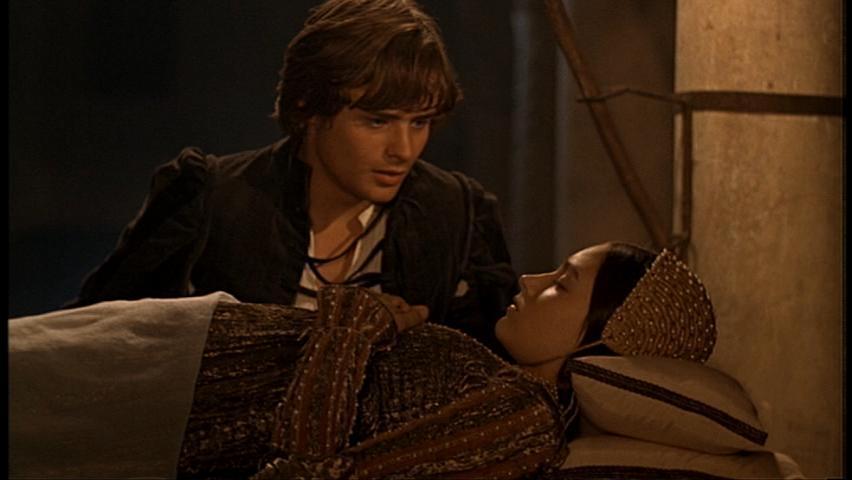 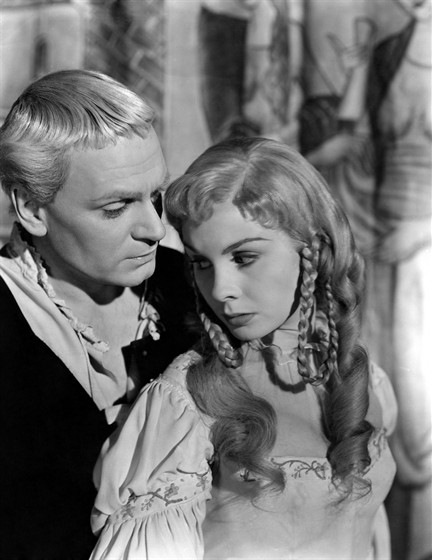 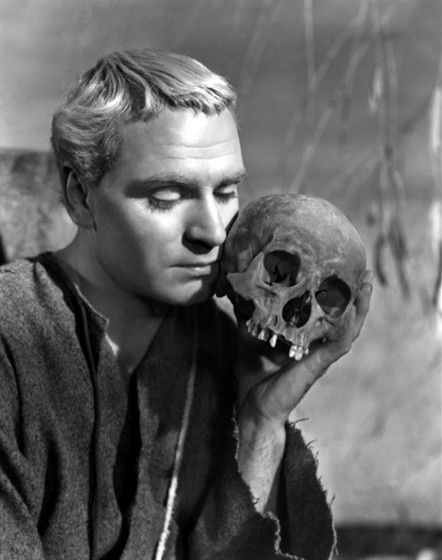 7					8				9__________________________________________________________________НомерзаданияБаллы1234567ОбщийбаллПНЭАСЛЬЛЕРПТЕРМИНЕРНЕАЗОСПУАНМИСМИРЭДЕБЮССЬЛЕВАРИ1. Слова-символы2. Определение3. Культурно-историческая эпоха4. Образец искусстваПояснение выбораОпределенияНазваниеПоясненияГруппы экспонатовНазваниеНазвание выставки: Название выставки: Девиз выставки: Девиз выставки: Центральный экспонат:Центральный экспонат:Средства интерактивности:Средства интерактивности:ДАКАЖИКЕЛРУЕРОУБЙОРЕГНТАУБАНТСРШЕМТВОФНРОИОГМАТРК1. Слова-символы2. Определение3. Культурно-историческая эпоха4. Образец искусстваПояснение выбораОпределенияНазваниеПоясненияФильмыФильмыНомера кадров, названия фильмовАвтор одноименного произведения мировой литературыЯзык оригинала художественного произведения